Musée de la TapisserieOntdek een collectie oude wandtapijten, tapijten, alsmede modellen.

Opgericht in 1981, nodigt het tapijt Museum u uit om werken te ontdekken uit de17e, 18e en 19e eeuw. Collecties bestaande uit een aantal werken van (scènes uit geschiedenis, mythologie, de Bijbel of de roman), de tapijt, alsmede de modellen.
Het Museum in Aubusson, wereldhoofdstad van wandtapijten verwerft oude delen, maar soms ook af en toe krijgen ze een bestelling van kunstenaars een aanmoediging voor de hedendaagse creatie.
De mogelijkheid wordt voor kinderen aangeboden om het Museum op een leuke manier te ontdekken, met behulp van een vragenlijst-games.
U vindt in de museumwinkel, briefkaarten, catalogi, posters en affiches.

Tarieven:Full-prijs: 4 euro  gratis voor de minder dan 18 jaar dinsdag 1 juli tot en met zondag 31 augustus: van woensdag tot maandag van 10u tot 18u van maandag 1 September tot woensdag 31 December: van woensdag tot maandag van 9: 30 tot 12 h en van 14u tot 18u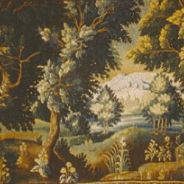 Musée de la Tapisserie Avenue des Lissiers23200 AubussonTél. 05 55 83 08 30Vertrekadres: Bellac (F, 87300)Bestemming: Aubusson (F, 23200)Afstand: 115.1 km Reistijd:1:38u